Ўзбекистон Республикаси Экология қўмитаси раҳбарига янги ўринбосар тайинланди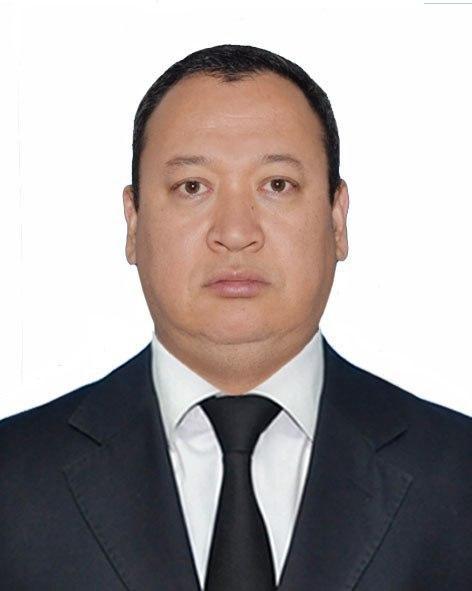 Жусипбек Казбеков Экология ва атроф муҳитни муҳофаза қилишқўмитаси раисининг ўринбосари лавозимига тайинланди.Шу кунга қадар у Қорақалпоғистон Республикаси ВазирларКенгаши раисининг экология ва Оролбўйи ҳудудини ривожлантириш масалалари бўйичабиринчи ўринбосари эди.